РАБОТНИКОВ НАРОДНОГО ОБРАЗОВАНИЯ И НАУКИ РОССИЙСКОЙ ФЕДЕРАЦИИСтавропольская краевая организация Трудовой кодекс Российской Федерацииот 30 декабря 2001 г. № 197-ФЗ(в редакции Федерального закона от 13.07.2015 г. № 230 - ФЗ)(Извлечение)Часть перваяРаздел I. Общие положения.Глава 2.Основные начала трудового законодательства.Статья 8. Локальные нормативные акты, содержащие нормы трудового праваРаботодатели, за исключением работодателей - физических лиц, не являющихся индивидуальными предпринимателями, принимают локальные нормативные акты, содержащие нормы трудового права (далее - локальные нормативные акты), в пределах своей компетенции в соответствии с трудовым законодательством и иными нормативными правовыми актами, содержащими нормы трудового права, коллективными договорами, соглашениями.В случаях, предусмотренных настоящим Кодексом, другими федеральными законами и иными нормативными правовыми актами Российской Федерации, коллективным договором, соглашениями, работодатель при принятии локальных нормативных актов учитывает мнение представительного органа работников (при наличии такого представительного органа).Коллективным договором, соглашениями может быть предусмотрено принятие локальных нормативных актов по согласованию с представительным органом работников.Нормы локальных нормативных актов, ухудшающие положение работников по сравнению с установленным трудовым законодательством и иными нормативными правовыми актами, содержащими нормы трудового права, коллективным договором, соглашениями, а также локальные нормативные акты, принятые без соблюдения установленного статьей 372 настоящего Кодекса порядка учета мнения представительного органа работников, не подлежат применению. В таких случаях применяются трудовое законодательство и иные нормативные правовые акты, содержащие нормы трудового права, коллективный договор, соглашения.Часть пятаяРаздел XIII. Защита трудовых прав и свобод. Рассмотрение и разрешение трудовых споров. Ответственность за нарушение трудового законодательства и иных актов, содержащих нормы трудового права.Глава 58.  Защита трудовых прав и законных интересов работников профессиональными союзамиСтатья 371. Принятие решений работодателем с учетом мнения профсоюзного органаРаботодатель принимает решения с учетом мнения соответствующего профсоюзного органа в случаях, предусмотренных настоящим Кодексом.Статья 372. Порядок учета мнения выборного органа первичной профсоюзной организации при принятии локальных нормативных актовРаботодатель в случаях, предусмотренных настоящим Кодексом, другими федеральными законами и иными нормативными правовыми актами Российской Федерации, коллективным договором, соглашениями, перед принятием решения направляет проект локального нормативного акта и обоснование по нему в выборный орган первичной профсоюзной организации, представляющий интересы всех или большинства работников.Выборный орган первичной профсоюзной организации не позднее пяти рабочих дней со дня получения проекта указанного локального нормативного акта направляет работодателю мотивированное мнение по проекту в письменной форме.В случае, если мотивированное мнение выборного органа первичной профсоюзной организации не содержит согласия с проектом локального нормативного акта либо содержит предложения по его совершенствованию, работодатель может согласиться с ним либо обязан в течение трех дней после получения мотивированного мнения провести дополнительные консультации с выборным органом первичной профсоюзной организации работников в целях достижения взаимоприемлемого решения.При недостижении согласия возникшие разногласия оформляются протоколом, после чего работодатель имеет право принять локальный нормативный акт, который может быть обжалован выборным органом первичной профсоюзной организации в соответствующую государственную инспекцию труда или в суд. Выборный орган первичной профсоюзной организации также имеет право начать процедуру коллективного трудового спора в порядке, установленном настоящим Кодексом.Государственная инспекция труда при получении жалобы (заявления) выборного органа первичной профсоюзной организации обязана в течение одного месяца со дня получения жалобы (заявления) провести проверку и в случае выявления нарушения выдать работодателю предписание об отмене указанного локального нормативного акта, обязательное для исполнения.Статья 373. Порядок учета мотивированного мнения выборного органа первичной профсоюзной организации при расторжении трудового договора по инициативе работодателяПри принятии решения о возможном расторжении трудового договора в соответствии с пунктами 2,3 или 5 части первой статьи 81 настоящего Кодекса с работником, являющимся членом профессионального союза, работодатель направляет в выборный орган соответствующей первичной профсоюзной организации проект приказа, а также копии документов, являющихся основанием для принятия указанного решения.Выборный орган первичной профсоюзной организации в течение семи рабочих дней со дня получения проекта приказа и копий документов рассматривает этот вопрос и направляет работодателю свое мотивированное мнение в письменной форме. Мнение, не представленное в семидневный срок, работодателем не учитывается.В случае, если выборный орган первичной профсоюзной организации выразил несогласие с предполагаемым решением работодателя, он в течение трех рабочих дней проводит с работодателем или его представителем дополнительные консультации, результаты которых оформляются протоколом. При недостижении общего согласия по результатам консультаций работодатель по истечении десяти рабочих дней со дня направления в выборный орган первичной профсоюзной организации проекта приказа и копий документов имеет право принять окончательное решение, которое может быть обжаловано в соответствующую государственную инспекцию труда. Государственная инспекция труда в течение десяти дней со дня получения жалобы (заявления) рассматривает вопрос об увольнении и в случае признания его незаконным выдает работодателю обязательное для исполнения предписание о восстановлении работника на работе с оплатой вынужденного прогула.Соблюдение вышеуказанной процедуры не лишает работника или представляющий его интересы выборный орган первичной профсоюзной организации права обжаловать увольнение непосредственно в суд, а работодателя - обжаловать в суд предписание государственной инспекции труда.Работодатель имеет право расторгнуть трудовой договор не позднее одного месяца со дня получения мотивированного мнения выборного органа первичной профсоюзной организации. В указанный период не засчитываются периоды временной нетрудоспособности работника, пребывания его в отпуске и другие периоды отсутствия работника, когда за ним сохраняется место работы (должность).___________________________________________________________Рекомендации по порядку учета мнения выборного органа первичной профсоюзной организации (профкома) Статья 8 Трудового кодекса Российской Федерации (далее - ТК РФ) предусматривает принятие отдельных локальных нормативных актов с учетом мнения представительного органа работников. Представительный орган работников в образовательных учреждениях, как правило, один и им является - первичная профсоюзная организация.  В соответствии с частью 4 статьи 8 ТК РФ локальные нормативные акты, принятые без согласования с этим органом, не подлежат применению.  Согласно статье 19 Устава Общероссийского Профсоюза образования выборным коллегиальным постоянно действующим руководящим органом первичной профсоюзной организации является профсоюзный комитет (профком). Следовательно, необходимо провести процедуру учета мнения профкома с соблюдением установленных сроков в порядке, предусмотренном ст.372 ТК РФ. При этом руководителям образовательных учреждений и председателям первичных профсоюзных организаций следует иметь в виду, что учитывается мнение не одного председателя, а профкома в целом как выборного органа первичной профсоюзной организации.Случаи учета мнения профкома в соответствии с нормами Трудового кодекса РФУчет мнения профкома при принятии локальных нормативных актов в соответствиисо статьей 372 Трудового кодекса РФПорядок учета мнения выборного органа первичной профсоюзной организации (профкома) установлен ст. 372 ТК РФ.Согласно ч. 1 данной статьи перед принятием решения работодатель направляет проект документа (приказа, распоряжения, локального нормативного акта и др.) и обоснование по нему в профком. Профкому отводится пять рабочих дней со дня получения проекта документа для направления работодателю мотивированного мнения.Мотивированное мнение профкома первичной профсоюзной организации может выражать следующее:- согласие с решением работодателя;- несогласие с решением работодателя;- предложение по совершенствованию проекта документа.Если работодатель не согласен с мнением профкома, он обязан в течение трех дней после получения мотивированного мнения провести дополнительные консультации в целях достижения взаимоприемлемого решения (ч. 3 ст. 372 ТК РФ). Поскольку данная обязанность лежит на работодателе, то он должен назначить профкому время и место проведения консультации. Сделать это лучше всего путем направления профкому соответствующего письменного уведомления.Если после проведения таких консультаций согласия по принимаемому решению не будет достигнуто, то разногласия оформляются протоколом.После совершения всех указанных выше действий работодатель вправе принять локальный акт без согласия профкома первичной профсоюзной организации. Однако при этом первичная профсоюзная организация может обжаловать решение работодателя в соответствующей государственной инспекции труда или в суде (ч. 4 ст. 372 ТК РФ).Порядок учета мнения первичной профсоюзной организации (ППО) при принятии локальных нормативных актов (ЛНА)статья 372 Трудового кодекса РФУчет мнения профкома при расторжении трудового договора по инициативе работодателя в соответствиисо статьей 373 Трудового кодекса РФПри принятии решения об увольнении работников - членов Профсоюза и руководителей (их заместителей) выборного коллегиального органа профсоюзной организации (при отсутствии вышестоящего выборного профсоюзного органа) по основаниям п. п. 2, 3 или 5 ч. 1 ст. 81 ТК РФ должна быть соблюдена процедура получения мотивированного мнения выборного органа первичной профсоюзной организации (ч. 1, 2 ст. 373, ч. 13 ст. 374 ТК РФ). Работодатель должен направить в профсоюзную организацию проект приказа, а также копии документов, являющихся основанием для принятия указанного решения (ч. 1 ст. 373 ТК РФ). Профсоюзная организация должна рассмотреть полученные документы в течение семи рабочих дней и направить работодателю мотивированное мнение в письменной форме (ч. 2 ст. 373 ТК РФ). Мнение профсоюзной организации, не представленное в семидневный срок, работодателем не учитывается (ч. 2 ст. 373 ТК РФ).Если профсоюзный комитет первичной профсоюзной организации выразил несогласие с предполагаемым решением работодателя, то в течение трех рабочих дней он проводит с работодателем или его представителем дополнительные консультации, результаты которых оформляются протоколом (ч. 3 ст. 373 ТК РФ). Если работодатель и профсоюзная организация не достигнут общего согласия, то работодатель вправе издать приказ об увольнении работника - члена Профсоюза по истечении десяти дней с момента направления профсоюзной организации проекта приказа и копий документов. Однако такое увольнение может быть обжаловано в государственной инспекции труда. Соответственно, в случае признания увольнения незаконным инспекция вправе выдать работодателю обязательное для исполнения предписание о восстановлении работника на работе с оплатой вынужденного прогула.Следует учитывать, что работодатель имеет право расторгнуть трудовой договор с работником - членом Профсоюза по основаниям ч. 1 ст. 373 ТК РФ не позднее одного месяца со дня получения мотивированного мнения профсоюзного комитета первичной профсоюзной организации. Если работник после получения данного мнения заболел, ушел в отпуск или по другим уважительным причинам отсутствовал на рабочем месте, то месячный срок продлевается на соответствующее количество дней (ч. 5 ст. 373 ТК РФ).Отсутствие у работодателя документов, которые подтверждают участие профсоюзной организации в решении вопроса, связанного с увольнением работника - члена Профсоюза по п. 2 ч. 1 ст. 81 ТК РФ, может стать основанием для вынесения решения о восстановлении последнего на работе.Порядок учета мнения первичной профсоюзной организации (ППО) при расторжении трудового договора по инициативе работодателя статьи 82 и 373 Трудового кодекса РФПримерные образцы оформления документов Обращение работодателяк первичной профсоюзной организации для получения мотивированногомнения при принятии локального нормативного актаДата и исходящий	 номер документа                                          ______________________________________                                                                                (наименование первичной профсоюзной организации)ОБРАЩЕНИЕо даче мотивированного мнения выборного органа первичной профсоюзной организации в соответствии со статьей 372 Трудового кодекса РФ            ________________________________________________________________                    (наименование организации)направляет проект ____________________________________________________                                                              (наименование локального нормативного акта) и обоснование по нему с приложением всех необходимых документов.          Прошу в течение пяти рабочих дней направить в письменной форме мотивированное мнение по представленному проекту локального нормативного акта.Приложение: на _____ листах.Работодатель (полномочный   представитель работодателя) _________________              ___________________                                                                             (подпись)                                                      (Ф.И.О.)Мотивированное мнениепрофсоюзного комитета первичной профсоюзной организациипри принятии локального нормативного акта в соответствиисо статьей 372 Трудового кодекса РФПрофсоюз работников народного образования и науки Российской Федерации_________________________________________________(наименование первичной организации Профсоюза)ПРОФСОЮЗНЫЙ КОМИТЕТ ПРОТОКОЛ      ______                                        _______________                            №__         дата                                                              местоИзбрано в состав профкома (___) чел.Присутствовали на заседании(___) чел. (Лист присутствия прилагается)Приглашены: ___________________________________________                                                                    (Ф.И.О.)Председательствующий ___________________В составе профсоюзного комитета: ____человек.Присутствовало:____человек(а).Отсутствовало:____человек(а).ПОВЕСТКА ДНЯ: Об утверждении мотивированного мнения по вопросу принятия ________________________________________________________________________________________(наименование проекта локального нормативного акта)Голосовали: ___ «за», ____ «против», ____ «воздержался» (в случае изменений или дополнений в повестку дня за внесенные предложения   голосуют и заносят в протокол)Слушали: Об утверждении мотивированного мнения по вопросу принятия ____________________________________________________________(наименование проекта локального нормативного акта)Мотивированное мнение профсоюзного комитетаРассмотрев обращение работодателя ______________________________                                                                    (наименование образовательного учреждения)по вопросу принятия ________________________________________________________________________________________(наименование проекта локального нормативного акта)профсоюзный комитет пришел к выводу, чтоВариант 1. Работодателем ____________________________________________                                               (наименование образовательного учреждения)соблюдены все требования законодательства, соглашения, коллективного договора при принятии________________________________________________________________________________________(наименование проекта локального нормативного акта)Вариант 2. Работодателем __________________________________________                                               (наименование образовательного учреждения)не соблюдены требования законодательства, соглашения, коллективного договора при принятии________________________________________________________________________________________(наименование проекта локального нормативного акта)по причине ____________________________________________________________________________________________________________________________.(указать причину)Постановили: Вариант 1. Выразить согласие с решением работодателя___________________(наименование образовательного учреждения) о принятии________________________________________________________________________________________(наименование проекта локального нормативного акта)Вариант 2. Выразить несогласие с решением работодателя_________________(наименование образовательного учреждения)о принятии________________________________________________________________________________________(наименование проекта локального нормативного акта)по причине ____________________________________________________________________________________________________________________________.(указать причину)Голосовали: «за» единогласно (в случае разногласий указывается ___ «за», ____ «против», ____ «воздержался» и указываются Ф.И.О. голосовавших против).Председатель первичнойпрофсоюзной организации                                       ____________________                                                           М.П.                                   (Ф.И.О)Протоколоб итогах проведения консультаций между профсоюзным комитетом первичной профсоюзной организации и работодателем по вопросу принятия локального нормативного акта в соответствии со статьей 372 Трудового кодекса РФ____________________________                  «____» ________________ 20____г.  (указать место и время составления)Присутствовали:1. ___________________________________________________________.(Ф.И.О. члена профсоюзного комитета, должность)2. ___________________________________________________________.(Ф.И.О. члена профсоюзного комитета, должность)3. ___________________________________________________________.(Ф.И.О. представителя работодателя, должность)4. ___________________________________________________________.(Ф.И.О. представителя работодателя, должность)В ходе проведенных консультаций между первичной   профсоюзной организацией и работодателем по вопросу принятия _______________________________________________________________________________________,(наименование проекта локального нормативного акта)сторонами были рассмотрены следующие вопросы:1. ___________________________________________________________2. ___________________________________________________________.(указать вопросы, которые были рассмотрены в ходе консультаций)В процессе консультаций по данным вопросам члены профсоюзного комитета сделали следующие заявления (высказали возражения, сделали предложения):1. ___________________________________________________________(фамилия и инициалы члена профсоюзного комитета)____________________________________________________________________.(изложить суть заявления, возражения, предложения члена профсоюзного комитета)2._________________________________________________________                             (фамилия и инициалы члена профсоюзного комитета)____________________________________________________________________.(изложить суть заявления, возражения, предложения члена профсоюзного комитета)На вопрос представителя работодателя о___________________________                                                                                                      (указать вопрос)членом профсоюзного комитета _______________________________________                                                      (фамилия и инициалы члена профсоюзного комитета)был дан следующий ответ: ____________________________________________.                                          (изложить суть ответа члена профсоюзного комитета)Представителями работодателя были сделаны следующие заявления (высказаны возражения, сделаны предложения):1. ___________________________________________________________(фамилия и инициалы представителя работодателя)__________________________________________________________________.(изложить суть заявления, возражения, предложения представителя работодателя)2. ___________________________________________________________(фамилия и инициалы представителя работодателя)__________________________________________________________________.(изложить суть заявления, возражения, предложения представителя работодателя)На вопрос члена профсоюзного комитета о ___________ представителем                                                                                      (указать вопрос)работодателя _______________________________ был дан следующий ответ:         (фамилия и инициалы представителя работодателя)_________________________________________________________________.(изложить суть ответа представителя работодателя)Членами профсоюзного комитета (представителями работодателя) были представлены следующие документы: _______________________________________________________________________________________________________   (перечислить документы, которые были представлены в ходе консультаций)которые подтверждают________________________________________________.                              (указать факты, которые подтверждают указанные документы)По результатам консультаций между работодателем и профсоюзным комитетом достигнуто общее согласие по вопросам:1. ___________________________________________________________.2. ___________________________________________________________.                                 (перечислить вопросы, по которым достигнуто общее согласие)_______________     _____________________________      ___________________           (должность)        (фамилия и инициалы члена  профсоюза)                   (подпись)______________     _____________________________        ___________________          (должность)        (фамилия и инициалы члена профсоюза)                      (подпись)Протокол составил:_____________________        _______________________         ________________(должность)                                  (фамилия и инициалы)                          (подпись)Мотивированное мнениепрофсоюзного комитета первичной профсоюзной организациипо проекту локального нормативного актаДата и исходящий	 номер документа                                    ________________________________________                                                                                (наименование первичной профсоюзной организации)                                                  ______________________________________                                                        (должность, Ф.И.О. представителя работодателя)ВЫПИСКА ИЗ ПРОТОКОЛАзаседания профсоюзного комитета о мотивированном мнении по вопросу принятия работодателем_______________________________________________________________________________________(наименование проекта локального нормативного акта)Профсоюзный комитет первичной профсоюзной организации полномочным составом на заседании «__» ___________20__г. № __ рассмотрел обращение работодателя от «__» ____________20__г. №__ по проекту ____________________________________________________________________.                                         (наименование проекта локального нормативного акта)            На основании статей 371, 373 Трудового Кодекса РФ проверено соблюдение работодателем норм, предусмотренных Трудовым кодексом РФ, иными нормативными правовыми актами, условий коллективного договора и соглашений при подготовке проекта _____________________________________                                                                     (наименование проекта локального нормативного акта)и утверждено следующее мотивированное мнение:МОТИВИРОВАННОЕ МНЕНИЕпрофсоюзного комитета первичной профсоюзной организации по проекту_____________________________________________________________(наименование проекта локального нормативного акта)Представленный работодателем проект________________________________________________________________________________________________(наименование проекта локального нормативного акта)и приложенные к нему документы подтверждают (не подтверждают) правомерность его принятия.Проект соответствует (не соответствует) требованиям, установленным статьями ______________	 Трудового кодекса РФ, (или 	иных нормативных правовых актов, содержащих нормы трудового права, регулирующих принятие данного локального нормативного акта)), пунктам (статьям) ___________ соглашения, пунктам (статьям) ______ коллективного договора, не ухудшает (ухудшает) положение работников.Иные замечания и дополнения к проекту по содержанию, срокам ведения, предлагаемых изменениях, и т.д. _______________________________________На основании изложенного считаем возможным (невозможным) принятие работодателем ____________________________________________________________________(наименование локального нормативного акта)Председатель первичной профсоюзной организации______________     _____________________________	                                             (подпись)	      М.П.                          (Ф.И.О.)Мотивированное мнение выборного органа первичной профсоюзной организации от «___» ______20__г. получил (а)________________________________________                                                                                                                                      (Ф.И.О. представителя работодателя)«___»_______________20__   г.__________________________                                                                                                    (подпись)Протокол разногласийсторон к проекту локального нормативного актаПРОТОКОЛ РАЗНОГЛАСИЙ к проекту локального нормативного акта ____________________________________________________________________ (наименование локального нормативного акта)_____________________________________________________________ в лице                                                          (наименование организации) ____________________________________________________________________,                                        (наименование должности, фамилия, имя, отчество)действующий на основании ___________________________________________                                                                                 (Устав или иной документ)и профсоюзный комитет ______________________________________________                                                         (наименование первичной профсоюзной организации)  в лице председателя первичной профсоюзной организации ____________________________________________________________________,                                                        (фамилия, имя, отчество)действующий на основании Устава Общероссийского Профсоюза образования, Положения о первичной профсоюзной организации, «__» __________20__г. составили настоящий протокол разногласий к проекту локального нормативного акта____________________________________________________________________.                                         (наименование локального нормативного акта)Разногласия по тексту проекта локального нормативного акта ____________________________________________________________________                          (наименование локального нормативного акта) заключаются в следующем:Работодатель 			                              Председатель первичной                                                                                              профсоюзной организации   ___________________(подпись)			            ________________(подпись)            «___»_____________20__г.                                                «___»__________20__г.Обращение работодателяк первичной профсоюзной организациидля получения мотивированного мненияпри расторжении трудового договора по инициативе работодателяв соответствии со статьей 373 Трудового кодекса РФДата и исходящий                                                номер документа                             _______________________________________                                                                             (наименование первичной профсоюзной организации)ОБРАЩЕНИЕ
о даче мотивированного мнения выборного органа
первичной профсоюзной организациив соответствии со статьей 373 Трудового кодекса РФ_____________________________________________ направляет проект приказа                                       (наименование организации)о расторжении трудового договора с______________________________________	               (Ф.И.О. работника полностью, должность, профессия,)                _____________________________________________________________________________________(структурное подразделение или место работы увольняемого работника)в соответствии с пунктом____ (2,3,5) части 1 статьи 81 Трудового Кодекса РФ и обоснование по нему с приложением следующих документов:____________________________________________________________________(перечисляются все документы, служащие основанием для правомерности издания приказа, распоряжения)Прошу в течение семи рабочих дней направить в письменной форме мотивированное мнение по проекту данного акта (приказа, распоряжения).Приложение: на ____ листах.Работодатель (полномочный представитель работодателя) __________________         ____________________	              (подпись)                                                  (Ф.И.О.)Мотивированное мнение профсоюзного комитета первичной профсоюзной организациипри расторжении трудового договора по инициативе работодателя в соответствии со статьей 373 Трудового кодекса РФДата и исходящий                                    номер документа                                      _____________________________________                                                                         (наименование первичной профсоюзной организации)                                                                                                                            ___________________________________________________________________                                                                              (должность, Ф.И.О. представителя работодателя) ВЫПИСКА ИЗ ПРОТОКОЛАзаседания профсоюзного комитета о мотивированном мнении по вопросу принятия работодателем____________________________________________________________________(наименование проекта приказа (распоряжения)работодателя)Профсоюзный комитет первичной профсоюзной организации полномочным составом на заседании «__» ___________20__г. № __ рассмотрел обращение работодателя от «__» ____________20__г. №__   по проекту ____________________________________________________________________(наименование проекта приказа (распоряжения)работодателя)обоснование к нему и документы, подтверждающие законность его издания работодателем.	На основании статей 371, 373 Трудового Кодекса РФ проверено соблюдение работодателем норм, предусмотренных Трудовым кодексом РФ, условий коллективного договора при подготовке проекта ____________________________________________________________________(наименование проекта приказа (распоряжения)работодателя)о расторжении трудового договора с _________________________________________________________________________________________________________(Ф.И.О. работника полностью, должность, профессия, структурное подразделение или место работы увольняемого работника)в соответствии с пунктом ____ (2,3,5) части 1 статьи 81 Трудового кодекса РФ утверждено следующее мотивированное мнение:МОТИВИРОВАННОЕ МНЕНИЕпрофсоюзного комитета первичной профсоюзной организации по проекту_____________________________________________________________(наименование проекта приказа (распоряжения)работодателя)Представленный работодателем проект_________________________________________________________________________________________________(наименование проекта приказа (распоряжения)работодателя) о расторжении трудового договора с _______________________________________________________________________________________________________(Ф.И.О. работника полностью, должность, профессия, структурное подразделение или место работы увольняемого работника)в соответствии в соответствии с пунктом ____(2,3,5) части 1 статьи 81 Трудового кодекса РФ и приложенные к нему документы подтверждают (не подтверждают) правомерность его принятия.Проект приказа (распоряжения) работодателя соответствует (не соответствует) требованиям, установленным статьями ______ Трудового кодекса РФ,  статьями _____ иного федерального закона (содержащего нормы трудового права, регулирующих принятие данного проекта приказа (распоряжения) работодателя),  статьями ______ законов субъекта РФ (содержащего нормы трудового права, регулирующих принятие данного проекта приказа (распоряжения) работодателя), пунктам (статьям) ___________ соглашения, пунктам (статьям) ______ коллективного договора, не нарушает условий трудового договора работника. Проекта приказа (распоряжения) работодателяучитывает (не учитывает) дополнительные обстоятельства, связанные с трудовой деятельностью работника и неухудшает (ухудшает) положение работника.На основании изложенного считаем возможным (невозможным) принятие работодателем решения об издании приказа (распоряжения) о расторжении трудового договора с ____________________________________________________________________(Ф.И.О. работника полностью, должность, профессия, структурное подразделение или место работы увольняемого работника)в соответствии с пунктом _____ (2,3,5) части 1 статьи 81 Трудового кодекса РФ.Председатель первичной профсоюзной организации________________     __________________________	                                            (подпись)	      М.П.                          (Ф.И.О.)Мотивированное мнение выборного органа первичной профсоюзной организации от «___» ______20__г. получил (а)________________________________________                                                                         (Ф.И.О. представителя работодателя)«___»_______________20__   г.__________________________                                                                                                    (подпись)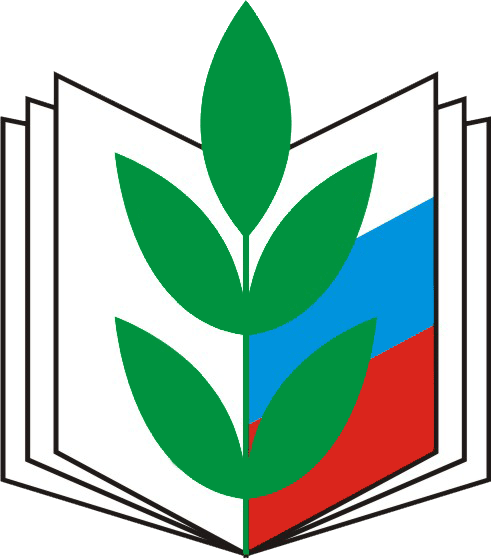 Серия:«Правовая работа»ПОРЯДОК УЧЕТА МНЕНИЯ ВЫБОРНОГО ОРГАНАПЕРВИЧНОЙ ПРОФСОЮЗНОЙ ОРГАНИЗАЦИИПОРЯДОК УЧЕТА МНЕНИЯ ВЫБОРНОГО ОРГАНАПЕРВИЧНОЙ ПРОФСОЮЗНОЙ ОРГАНИЗАЦИИСтаврополь  2015 г.Ставрополь  2015 г.Временное (на срок до шести месяцев) введениеи отмена режима неполного рабочего времени ст. 74 ТК РФУстановление порядка проведения аттестациист.81 ТК РФПривлечение работников к сверхурочным работамст. 99ТК РФПеречень должностей работников с ненормированным рабочим днемст.101 ТК РФСоставление графиков сменностист. 103 ТК РФРазделение рабочего дня на частист.105 ТК РФОпределение порядка и размер выплаты дополнительного вознаграждения работникам (за исключением работников, получающих оклад или должностной оклад) за работу в нерабочие праздничные днист. 112 ТК РФПривлечение работников к работам в нерабочие праздничные дни в случаях, не предусмотренных ч. 2 ст. 113ст. 113 ТК РФУстановление дополнительных отпусков для работников с учётом производственных и финансовых возможностей работодателяст. 116 ТК РФУтверждение графика отпусковст. 123 ТК РФУстановление системы оплаты трудаст. 135 ТК РФУтверждение формы расчетного листкаст. 136 ТК РФУстановление конкретных размеров повышенной оплаты труда работников, занятых на работах с вредными и (или) опасными условиями трудаст. 147 ТК РФУстановление конкретных размеров оплаты за работу в выходные и нерабочие праздничные днист. 153 ТК РФУстановление конкретных размеров повышения оплаты труда за работу в ночное времяст.154 ТК РФПрименение систем нормирования трудаст. 159 ТК РФПринятие локальных нормативных актов, предусматривающих введение, замену и пересмотр норм трудаст. 162 ТК РФВведение мер, предотвращающих массовые увольнения работниковст. 180 ТК РФУтверждение правил внутреннего трудового распорядкаст. 190 ТК РФОпределение форм подготовки и дополнительного профессионального образования работников, утверждение перечней необходимых профессий и специальностейст. 196 ТК РФРазработка и утверждение правил и инструкций по охране труда для работниковст. 212 ТК РФУстановление норм бесплатной выдачи работникам специальной одежды, специальной обуви и других средств индивидуальной защиты, улучшающих по сравнению с типовыми нормами защиту работников от имеющихся на рабочих местах вредных и (или) опасных факторов, а также особых температурных условий или загрязнения.  ст. 221 ТК РФРЕДАКЦИЯ РАБОТОДАТЕЛЯРЕДАКЦИЯ ПРОФКОМА